Итоговая контрольная работа по географии в 6 классе1 вариант1. Впервые термин «география» ввел: А. Птолемей                           В. ЭратосфенБ. Аристотель                         Г. Коперник2. Полярный радиус короче экваториального на:А. 15 км;                 Б. 30 км;                 В. 22 км;                    Г. 35 км.3. Масштаб плана 1:3000. Какому расстоянию на местности соответствует  участок плана длиной 2см?А. 50 м;          Б. 40 м;          В. 60м;          Г. 30 м.4. Численный масштаб плана 1:200000. Определите именованный масштаб.А.  в 1см 200 м;        Б. в 1см 2 км;        В. в 1см 20 м;        Г. В1см 20 км.5. Определите, чему равен азимут на северо-восток?А. 90 градусов;          Б. 180 градусов;          В. 45 градусов;          Г. 225 градусов.                    6. Зная широту точек, определите, какая расположена:А. Дальше всего от экватора                          1. 1 ю.ш.Б. Ближе других к экватору                           2. 54 с.ш.В. Самая северная точка                                 3. 42 ю.ш.Г. Самая ближняя к экватору                         4. 12 с.ш.в северном полушарии7.  Линии, условно проведенные по поверхности Земли, соединяющие Северный и Южный полюса:А. Экватор;            Б. Меридиан;          В. Параллель;          Г. Тропик.          8.  Чем отличается океаническая земная кора от материковой?А. Температурой;       Б. Толщиной;      В. Влажностью;     Г. Твердостью.9. Установите соответствие:А. Осадочные горные породы                            1. Песок;      2. Мрамор;      3. Гранит;   Б. Магматические горные породы                      4. Базальт;    5. Мел;    6. Гипс.В. Метаморфические горные породы10.  Установите соответствие:А. Самые длинные горы на Земле                   1. Уральские горыБ. Самые высокие горы мира                           2. АндыВ. Самые высокие горы России                       3. ГималаиГ. самые длинные горы России                       4. Кавказ11. Расположите океаны в порядке увеличения их площадей.А. Тихий;      Б. Северный Ледовитый;      В. Атлантический;       Г. Индийский.12. Установите соответствие:А. Море                        1.  Гибралтарский,     2. Бискайский,     3. Панамский,      Б. Пролив                     4. Карибское,   5. Мексиканский,    6. Баренцево,В. Залив                        7. Мозамбикский,   8. Гвинейский.Г. Канал13. Какое слово из перечня можно исключить?А. Река;   Б. Ручей;   В. Озеро;   Г. Ледник;   Д. Море;   Е. Болото.14. Укажите происхождение котловины Онежского озераА. ЛедниковоеБ.  ТектоническоеВ. ВулканическоеГ. Запрудное15.Что является причиной возникновения цунами?          А. Постоянные ветры          Б. Подводные землетрясения          В. Вертикальные движения вод Океана          Г. Притяжения Луны и Солнца16. Какими цифрами обозначены следующие понятия?17. Состав атмосферы:А. Кислород-78%, азот-21%, прочие газы.Б. Кислород -21%, азот-78%, прочие газы.В. Кислород-18%, азот-81%, прочие газы.18.  Климатом называется:А. Воздушная оболочка Земли;Б. Многолетний режим погоды, характерный для данной местности;В. Состояние тропосферы в данный момент в данной местности;Г. Сгущение водяных паров на различной высоте.19.  Укажите направление ветра, при какой разности давления ветер будет сильнее?А. 757 мм рт ст          760 мм рт стБ. 755 мм РТ ст          762 мм рт ст.20. У подножия горы температура воздуха +28 градусов. Какова температура на вершине горы, если её высота 3500 м?А. +5,           Б. +10,          В. +7;             Г. -1.21. В течение суток были зафиксированы следующие данные: максимальная температура  +20С, минимальная -80С. Определите амплитуду и среднесуточную температуру.А. 10, -5;Б. 12, -3;В.  10, -3;Г.  6, -2.22. Где солнце стоит в зените 22 декабря?А. Над экваторомБ. Над Южным тропикомВ. Над Северным тропикомГ. Над  полярными кругами23. Установите соответствие: материк- географический объект.А. Евразия                                1. Конго,  2. Гималаи,   3. Байкал,   4. Анды,    5. Миссисипи,  Б. Африка                                 5. Муррей,     6. Амазонка,     7. Ниагарский водопад,    В. Австралия                            8. Эребус, 9. Большой Барьерный риф,      9. Волга.Г. Ю. АмерикаД. С. АмерикаЕ. Антарктида24. Какой растительный и животный мир характерен для саванн:А. Брусника, песцы, морошка, северные олени, лемминги, лишайники;Б. Ковыль, пырей, лисицы, сурки, злаковые, суслики;В. Баобаб, антилопы, зебры, акации, леопарды, разнообразный травяной и кустарниковый покров,Г. Белые медведи, мхи, лишайники, моржи, тупики.Итоговая контрольная работа по географии в 6 классевариант1. Название «география» в переводе с греческого языка означает:А. Землеведение                         В. ЗемлепользованиеБ. Землеописание                        Г. Земледелие2. Длина экватора Земли:А. 20 тыс. км;          Б. 40 тыс. км;          В. 53 тыс. км;          Г. 35 тыс. км.  3. Масштаб плана 1:5000. Какому расстоянию на местности соответствует  участок плана длиной 3см?А. 50 м;          Б. 100 м;          В. 150 м;          Г. 200 м. 4. Численный масштаб плана 1:10000. Определите именованный масштаб.А.  в 1см 100 м;        Б. в 1см 1 км;        В. в 1см 10 м;        Г. В1см 10 км.5. Определите, чему равен азимут на юго-запад?А. 90 градусов;          Б. 180 градусов;          В. 45 градусов;          Г. 225 градусов.                    6. Зная широту точек, определите, какая расположена:А. Дальше всего от экватора                          1. 35  с.ш.Б. Ближе других к экватору                           2. 10  с.ш.В. Самая северная точка                                 3. 12  ю.ш.Г. Самая ближняя к экватору                         4. 37  ю.ш.в Южном полушарии7. Линии, условно проведенные по поверхности Земли параллельно экватору:А. Экватор;          Б. Меридиан;          В. Параллель;           Г. Нулевой меридиан.8.  В состав литосферы входят:А. Ядро, мантия, земная кора;                       Б. Нижняя, средняя, верхняя мантии;В. Средняя, верхняя мантии, земная кора;   Г. Верхняя мантия, земная кора.9. Установите соответствие:А. Осадочные горные породы                            1. Кварцит;      2. Пемза;      3.Известняк;   Б. Магматические горные породы                      4. Габбро;    5. Уголь;    6. Поваренная соль.В. Метаморфические горные породы10.  Установите соответствие:А. Самые обширная равнина Земли                    1. Западно-СибирскаяБ. Плоская равнина                                               2. АмазонскаяВ. Самая низкая равнина России                         3. Восточно-ЕвропейскаяГ. Самая обширная равнина России                   4. Прикаспийская11. Расположите материки в порядке уменьшения их площадей.А. Африка;   Б. Ю. Америка;   В. Австралия;   Г. С. Америка; Д. Евразия;   Е. Антарктида.12. Установите соответствие:А. Море                        1.  Дрейка,     2. Бенгальский,     3. Панамский,      Б. Пролив                     4. Карибское,   5.Магелланов,    6. Охотское,В. Залив                        7. Красное,   8. Берингов.Г. Канал13. Какое слово из перечня можно исключить?А. Пролив;  Б. Море;   В. Залив;  Г. Озеро;    Д. Океан;   Е. Канал.14. Укажите происхождение котловины озера Ньяса (Африка)А. ЛедниковоеБ.  ТектоническоеВ.  ВулканическоеГ.  Запрудное15. Что является причиной возникновения приливов и отливов?          А. Постоянные ветры          Б. Подводные землетрясения          В. Медленные движения земной коры          Г.  Притяжения Луны и Солнца16. Какими цифрами обозначены следующие понятия?17. Выберите правильную последовательность слоев атмосферы (снизу вверх):А. Тропосфера, верхние слои атмосферы, стратосфера;Б. Стратосфера, тропосфера. Верхние слои атмосферы;В. Тропосфера, стратосфера. Верхние слои атмосферы.18. Погодой называется:А. Воздушная оболочка Земли;Б. Многолетний режим погоды, характерный для данной местности;В. Состояние тропосферы в данный момент в данной местности;Г. Сгущение водяных паров на различной высоте.19.  Укажите направление ветра, при какой разности давления ветер будет слабее?А. 757 мм рт ст          751 мм рт стБ. 758 мм рт ст          762 мм рт ст.20. У подножия горы температура воздуха +17 градусов. Какова температура на вершине горы, если её высота 2500 м?А. +4,           Б. +2,          В. +8;             Г. -2.21. В течение суток были зафиксированы следующие данные: максимальная температура  +100С, минимальная +10С. Определите амплитуду и среднесуточную температуру.А. 11, +5;Б. 10, +5,5;В.  8, +4;Г.  9, +5,5.22. Где солнце стоит в зените 23 сентября?А. Над экваторомБ. Над Южным тропикомВ. Над Северным тропикомГ. Над  полярными кругами23. Установите соответствие: материк- географический объект.А. Евразия                                1. Нил,  2. Кордильеры,   3. Эйр,   4. Водопад Анхель,   Б. Африка                                 5. Г. Косцюшко,     6.оз. Верхнее,     7. Влк. Килиманджаро,    В. Австралия                            8. Эребус, 9. Г. Аконкагуа, 10. Енисей.      Г. Ю. АмерикаД. С. АмерикаЕ. Антарктида24. Какой растительный и животный мир характерен для зоны тундр:А. Брусника, песцы, морошка, северные олени;Б. Ковыль, пырей, лисицы, песцы;В. Баобаб, шимпанзе, лианы, леопарды;Г. Белые медведи, мхи, лишайники, моржи.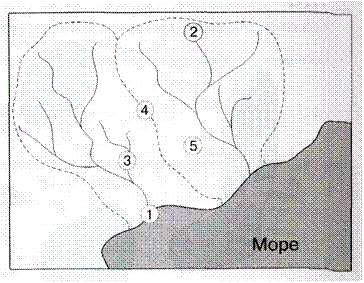 ИстокРечной бассейнУстьеВодоразделПритокИстокРечной бассейнУстьеВодоразделПриток